Add NE Logo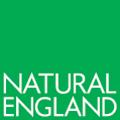 Standard Contract for Goods and/or Services - Order FormAppendix 1: Terms and ConditionsThe Customer’s Standard Good & Services Terms and Conditions which can be located on the Natural England Website and which are called ‘Standard Goods & Services Terms and Conditions’Appendix 2: Specification/Description Requirement:Natural England (NE) and Natural Resources Wales (NRW) have a statutory duty in accordance with s86 of the National Parks and Access to the Countryside Act 1949, to provide information about long distance routes known more commonly as National Trails (NT) as are approved by the Secretary of State from, time to time in accordance with s51 of the national Parks and Access to the Countryside Act 1949.As part of the promotion of National Trails, NE and NRW jointly own the National Trails website.Hosting and technical maintenance of the NT website is currently contracted out to a third party (Big Blue Door) until March 2026, but Natural England requires specialist support and advice to ensure that content shown on the existing website is relevant and accurate. This support would be provided on a call-off basis until 31st March 2025 and would cover the following areas of work in relation to the website:advice to Natural England and Natural Resources Waleanalysis of any problems/issues raised by general public, service providers or National Trail Officers/trail managing authoritiesresponding to and resolution of queriessolution proposal and implementationcontent creation, proposal and managementensuring compliance with accessibility standardstraining on creating and managing content where required – internal and for partnersdocumenting procedures and guidanceadvice relating to branding and NT logostechnical liaison as required with third parties (including current website host)support for website related social media activityWe expect the supplier to have a good knowledge and understanding of this area of work - access to the outdoors and specifically the family of National Trails in England and Wales.We expect the supplier to have experience of website content management (i.e. wordpress) and knowledge and use of google analytics.We expect the supplier to be proficient in editing and managing content on the NT website interactive maps and has access to the necessary software and technology to undertake this work (i.e. GIS, adobe acrobat pro etc).We expect the supplier to be available and provide core support between Monday and Thursday.Key dates:● 13th May 2024: Start of contract● w/c 13th May 2024: Start up meeting between project officer and supplier● Weekly teleconferences thereafter● Ad hoc conversations as necessary to progress tasks● Report submitted monthly with summary of hours used and work undertaken● 31st March 2025: End of contractGovernance:● The chosen supplier will only respond to requests for support from Natural England (NE) and will update NE regarding any activity on the contract.● Support will be provided by phone, email or on-line video conferencing facilities as appropriate to the task being undertaken.● If any other organisations make contact with the chosen supplier this will be referred to NE.● Instruction for work is only to be taken from NE.● Instruction for 3rd party work to be given by NE.● We would expect the appointed supplier to provide a monthly summary of hours documentation. This will include:● The number of hours utilised during that month /quarter● Brief explanation of work undertaken● The cumulative total number of hours utilised under this agreement● Balance of hours remaining under this agreement.● Summary/status of tasks outstandingService Levels:● Standard queries will be acknowledged within 2 contracted working days.● Plan for resolution of issues/answers to queries will be provided within 3 contracted working days of acknowledgement – unless otherwise agreed (including identification of any necessary 3rd party involvement)● Queries marked as ‘urgent’ will be acknowledged and progressed within 1 contracted working dayAppendix 3: ChargesAppendix 4: Processing Personal DataPurchase Order NumberTo be confirmedTo be confirmedCustomerNatural England Natural England Contractor(s)To be confirmedTo be confirmedDefra Group MembersNot applicable Not applicable The AgreementThis Order is part of the Agreement and is subject to the terms and conditions referenced at Appendix 1 and shall come into effect on the Start Date.Unless the context otherwise requires, capitalised expressions used in this Order have the same meanings as in the terms and conditions.  The following documents are incorporated into the Agreement. If there is any conflict, the following order of precedence applies (in descending order):this Order;the terms and conditions at Appendix 1; andthe remaining Appendices (if any) in equal order of precedence.This Order is part of the Agreement and is subject to the terms and conditions referenced at Appendix 1 and shall come into effect on the Start Date.Unless the context otherwise requires, capitalised expressions used in this Order have the same meanings as in the terms and conditions.  The following documents are incorporated into the Agreement. If there is any conflict, the following order of precedence applies (in descending order):this Order;the terms and conditions at Appendix 1; andthe remaining Appendices (if any) in equal order of precedence.Deliverables Applicable Deliverables Goods Only: Services Only: Good and Services: Deliverables GoodsNoneDeliverables ServicesSee Appendix 2 – Specification / DescriptionDate(s) of Delivery: 13th May 2024 to 31st March 2025 Start Date13th May 202413th May 2024Expiry Date31st March 202531st March 2025ChargesThe charges for the Goods and/ Services shall be as set out in Appendix 3 – Charges. The Charges are fixed for the duration of the Agreement.The charges for the Goods and/ Services shall be as set out in Appendix 3 – Charges. The Charges are fixed for the duration of the Agreement.PaymentSuppliers should email invoices to APinvoices-NEG-U@gov.sscl.com or post them to:Shared Services Connected LimitedNatural EnglandPO Box 793NewportNP10 8FZPayments will be made in pounds by BACS transfer using the details provided by the supplier on submission of a compliant invoice.Please ensure that the Purchase Order number is included on the invoice.Suppliers should email invoices to APinvoices-NEG-U@gov.sscl.com or post them to:Shared Services Connected LimitedNatural EnglandPO Box 793NewportNP10 8FZPayments will be made in pounds by BACS transfer using the details provided by the supplier on submission of a compliant invoice.Please ensure that the Purchase Order number is included on the invoice.Contractor’s Liability Cap (Clause 13.2.1)A sum equal to £5,000,000A sum equal to £5,000,000Customer’s Authorised Representative(s)For general liaison your contact will continue to be Danny Mooresdanny.moores@naturalengland.org.ukor, in their absence, Tess Jacksontess.jackson@naturalengland.org.uk For general liaison your contact will continue to be Danny Mooresdanny.moores@naturalengland.org.ukor, in their absence, Tess Jacksontess.jackson@naturalengland.org.uk Contractor’s Authorised RepresentativeFor general liaison your contact will continue to be [Insert contract manager name and contact details] or, in their absence, [Insert secondary name and contact details].For general liaison your contact will continue to be [Insert contract manager name and contact details] or, in their absence, [Insert secondary name and contact details].Optional Intellectual Property Rights (“IPR”) ClausesThe Customer has chosen Option B in respect of intellectual property rights provisions for the Agreement as set out in the terms and conditions.The Customer has chosen Option B in respect of intellectual property rights provisions for the Agreement as set out in the terms and conditions.Progress Meetings and Progress ReportsThe Contractor shall attend progress meetings with the Customer every weekThe Contractor shall provide the Customer with progress reports every month with a summary of hours used and work undertakenThe Contractor shall attend progress meetings with the Customer every weekThe Contractor shall provide the Customer with progress reports every month with a summary of hours used and work undertakenAddress for noticesKey Personnel of the ContractorProcedures and PoliciesNot applicableNot applicableSpecial TermsNot applicableNot applicableAdditional InsuranceNot applicable Not applicable Further Data Protection Provisions The further data protection provisions contained within Annex 4 of the terms and conditions are applicable to this Agreement where indicated below:Yes: No: The further data protection provisions contained within Annex 4 of the terms and conditions are applicable to this Agreement where indicated below:Yes: No: Signed for and on behalf of the CustomerSigned for and on behalf of the Contractor		 Name: [Insert name] 					[Insert job title]Name: [Insert name][Insert job title]Date: Date:Signature:Signature:[XXXX]Contract:[XXXX]Date:[XXXX]Description of authorised processingDetailsIdentity of Controller and Processor for each category of Personal DataSubject matter of the processingDuration of the processingNature and purposes of the processingType of Personal DataCategories of Data SubjectPlan for return and destruction of the data once the processing is complete UNLESS requirement under law to preserve that type of dataLocations at which the Contractor and/or its subcontractors process Personal Data under this AgreementProtective Measures that the Contractor and, where applicable, its subcontractors have implemented to protect Personal Data processed under this Agreement against a breach of security (insofar as that breach of security relates to data) or a Personal Data Breach